Роздатковий матеріал: Джерело: https://www.coe.int/uk/web/compass/the-universal-declaration-of-human-rights 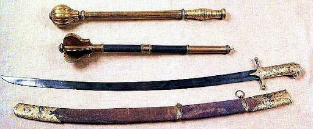 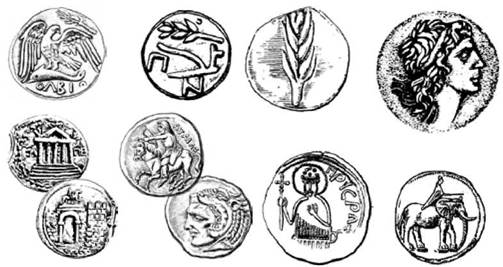 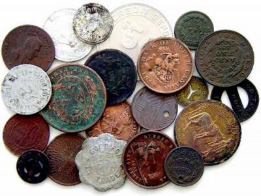 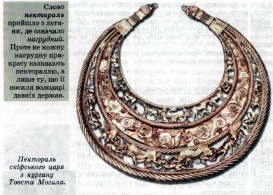 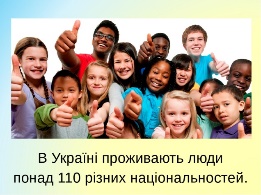 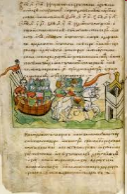 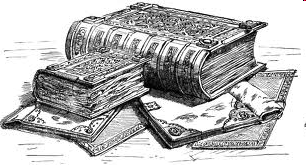 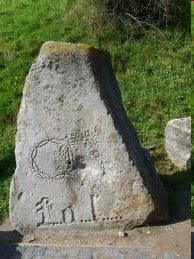 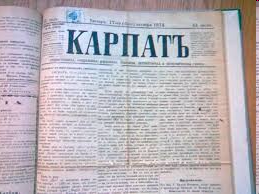 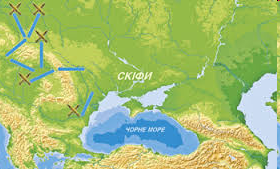 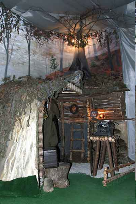 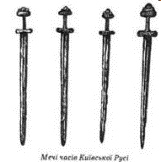 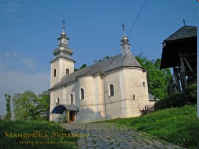 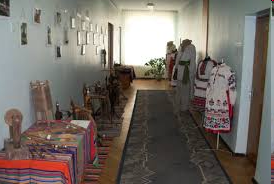 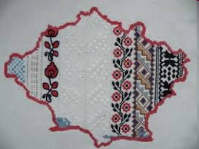 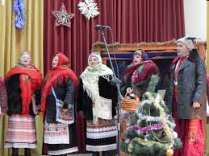 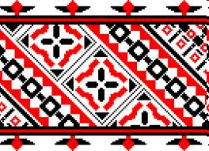 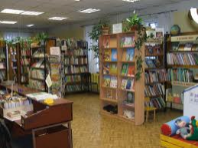 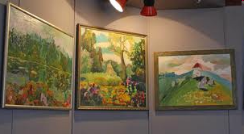 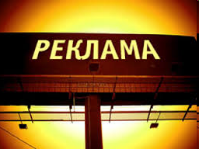 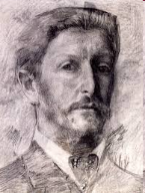 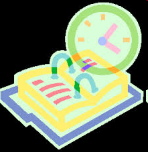 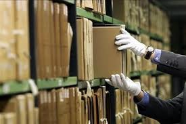 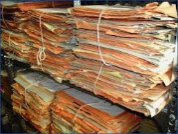 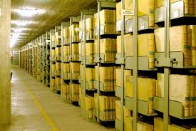 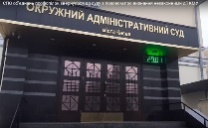 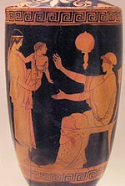 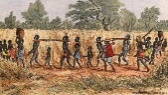 Загальна декларація прав людини(Стислий виклад)Загальна декларація прав людини(Стислий виклад)Стаття 1Право на рівністьСтаття 2Свобода від дискримінаціїСтаття 3Право на життя, на свободу і на особисту недоторканістьСтаття 4Свобода від рабстваСтаття 5Свобода від тортур і поводження, що принижує гідністьСтаття 6Право людини на визнання її правосуб’єктностіСтаття 7Право на рівність перед закономСтаття 8Право на поновлення у правах компетентним судовим органомСтаття 9Свобода від безпідставного арешту і вигнанняСтаття 10Право на справедливе публічне слухання справиСтаття 11Право вважатися невинною, доки винність не буде встановленаСтаття 12Свобода від втручання в особисте і сімейне життя, від посягання на недоторканність житла, тайну кореспонденціїСтаття 13Право вільно покидати і повертатися у країнуСтаття 14Право шукати притулку від переслідувань в інших країнахСтаття 15Право на громадянство й на його змінуСтаття 16Право одружуватися і засновувати сім’юСтаття 17Право на володіння майномСтаття 18Свобода переконань і релігіїСтаття 19Свобода думки та інформаціїСтаття 20Право на свободу мирних зборів та асоціаційСтаття 21Право брати участь в управлінні і у вільних виборахСтаття 22Право на соціальне забезпеченняСтаття 23Право вільно вибирати роботу і входити до професійнихспілокСтаття 24Право на відпочинок і дозвілляСтаття 25Право на відповідний життєвий рівеньСтаття 26Право на освітуСтаття 27Право на участь у культурному житті громадиСтаття 28Право на соціальний порядок, що викладений у цьому ДокументіСтаття 29Суспільні обов’язки важливі для вільного і повного розвиткуСтаття 30Свобода від втручання держави, групи осіб або окремих осіб у викладені вище права